Praca plastyczna „Kurczaczek z bułki tartej”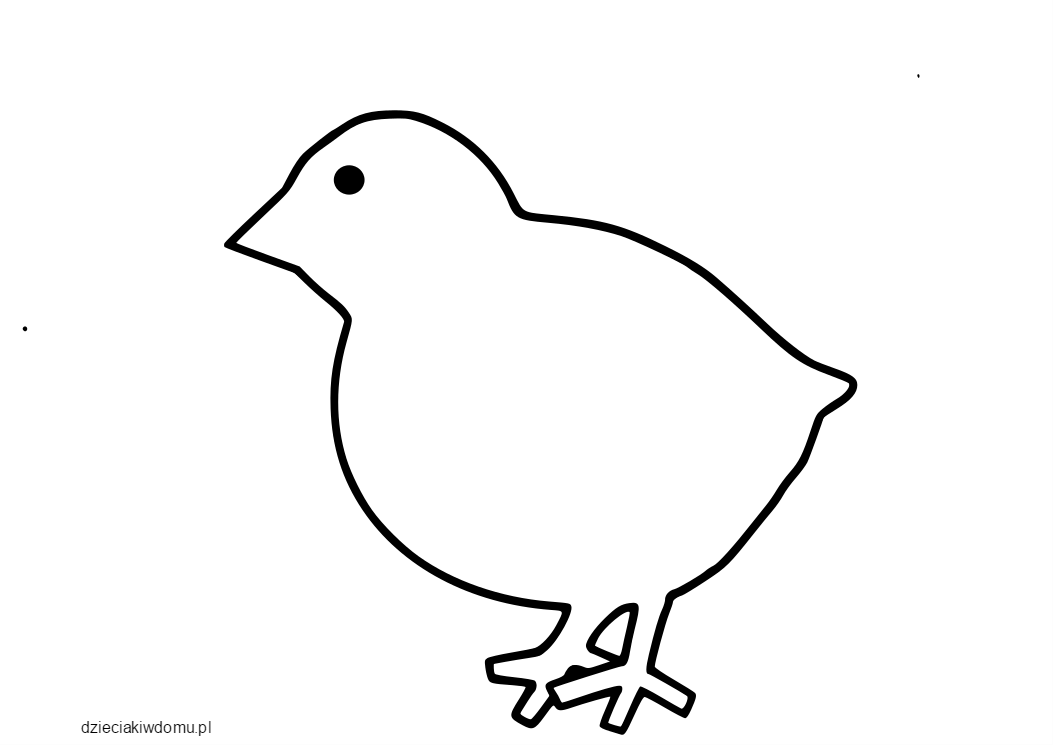 Instrukcja:Do wykonania pracy plastycznej będą potrzebne: bułka tarta i klejNa początku naszej pracy musimy całego kurczaczka posmarować dokładnie klejem.Następnie rozsypujemy po trochu bułkę tartą, rozprowadzamy delikatnie paluszkami po całym szablonie.Usuwamy nadmiar bułki tartej.Na koniec można dorysować kredkami lub pisakami trawkę, po której kurczaczek stąpa.Pamiętajcie, żeby posprzątać po wykonanej pracy.Jeżeli chcecie, podzielcie się swoimi pracami wysyłając zdjęcia na stronę naszego przedszkola Źródło obrazka: https://dzieciakiwdomu.pl/2017/04/wielkanocne-szablony-do-druku.html